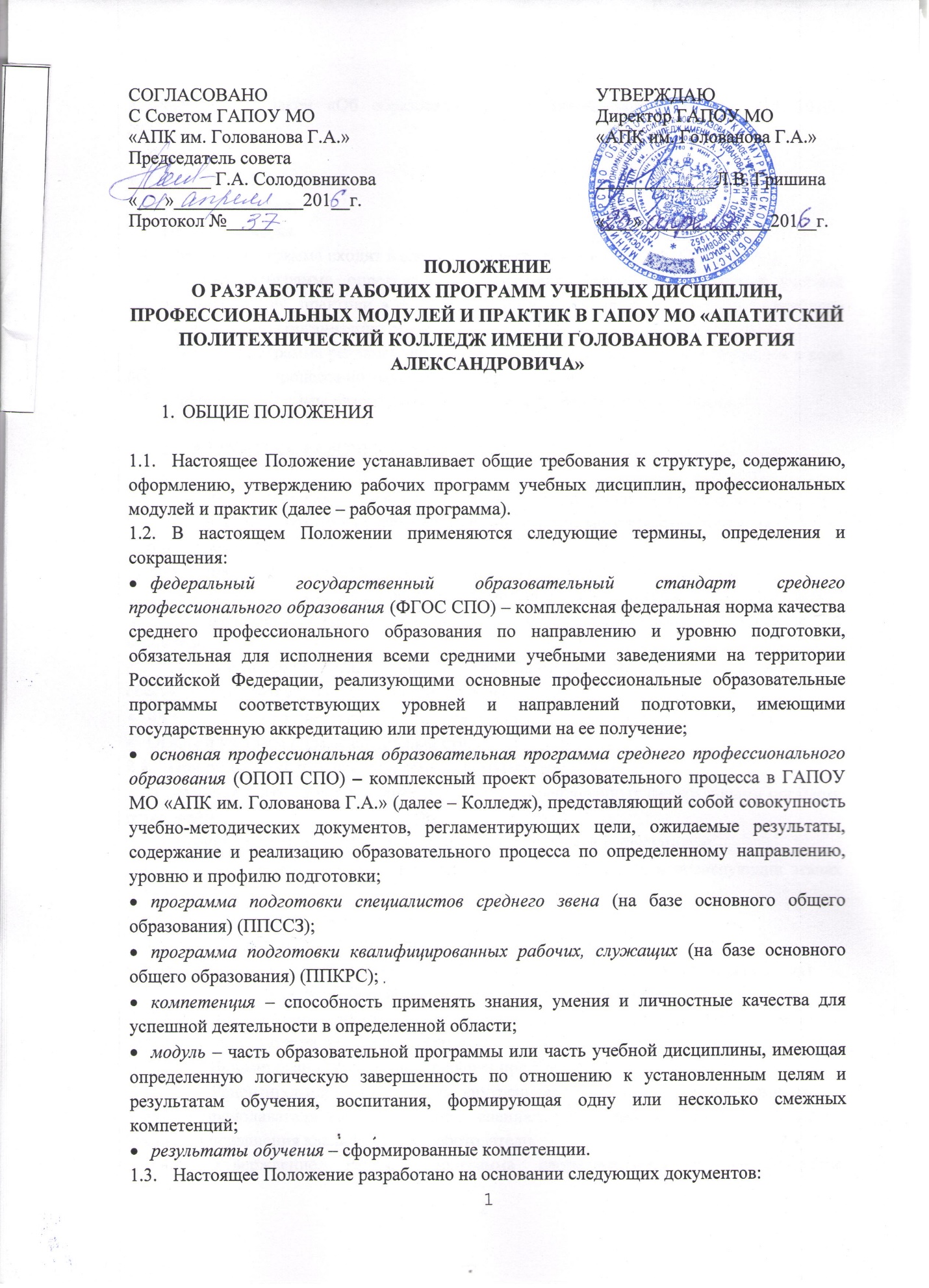 ПОЛОЖЕНИЕО РАЗРАБОТКЕ РАБОЧИХ ПРОГРАММ УЧЕБНЫХ ДИСЦИПЛИН, ПРОФЕССИОНАЛЬНЫХ МОДУЛЕЙ И ПРАКТИК В ГАПОУ МО «АПАТИТСКИЙ ПОЛИТЕХНИЧЕСКИЙ КОЛЛЕДЖ ИМЕНИ ГОЛОВАНОВА ГЕОРГИЯ АЛЕКСАНДРОВИЧА»ОБЩИЕ ПОЛОЖЕНИЯНастоящее Положение устанавливает общие требования к структуре, содержанию, оформлению, утверждению рабочих программ учебных дисциплин, профессиональных модулей и практик (далее – рабочая программа).В настоящем Положении применяются следующие термины, определения и сокращения:федеральный государственный образовательный стандарт среднего профессионального образования (ФГОС СПО) – комплексная федеральная норма качества среднего профессионального образования по направлению и уровню подготовки, обязательная для исполнения всеми средними учебными заведениями на территории Российской Федерации, реализующими основные профессиональные образовательные программы соответствующих уровней и направлений подготовки, имеющими государственную аккредитацию или претендующими на ее получение;основная профессиональная образовательная программа среднего профессионального образования (ОПОП СПО) – комплексный проект образовательного процесса в ГАПОУ МО «АПК им. Голованова Г.А.» (далее – Колледж), представляющий собой совокупность учебно-методических документов, регламентирующих цели, ожидаемые результаты, содержание и реализацию образовательного процесса по определенному направлению, уровню и профилю подготовки;программа подготовки специалистов среднего звена (на базе основного общего образования) (ППССЗ);программа подготовки квалифицированных рабочих, служащих (на базе основного общего образования) (ППКРС);компетенция – способность применять знания, умения и личностные качества для успешной деятельности в определенной области;модуль – часть образовательной программы или часть учебной дисциплины, имеющая определенную логическую завершенность по отношению к установленным целям и результатам обучения, воспитания, формирующая одну или несколько смежных компетенций;результаты обучения – сформированные компетенции.Настоящее Положение разработано на основании следующих документов:Федеральный закон «Об образовании в Российской Федерации» от 29.12.2012г. №273-ФЗ;ФГОС СПО;ОПОП СПО Колледжа;ППССЗ Колледжа;ППКРС Колледжа.Рабочая программа входит в состав комплекта документов ППССЗ (ППКРС).Рабочая программа определяет цели изучения, назначение и место учебной дисциплины/модуля, практики в системе подготовки специалиста, содержание учебного материала и формы организации обучения.Рабочая программа регламентирует деятельность преподавателей и студентов в ходе образовательного процесса по конкретной дисциплине/модулю, практике.Рабочие программы разрабатываются на срок действия учебного плана.РАЗРАБОТКА РАБОЧЕЙ ПРОГРАММЫРабочие программы разрабатываются по каждой дисциплине/модулю, практике. Ответственность за разработку рабочей программы несет методическая комиссия (МК), за которой закреплена данная дисциплина. Ответственными исполнителями разработки рабочих программ являются преподаватели соответствующих дисциплин, мастера производственного обучения и председатель методической комиссии. Рабочая программа может разрабатываться коллективом авторов по поручению председателя методической комиссии.При составлении, согласовании и утверждении рабочей программы должно быть обеспечено ее соответствие следующим документам:ФГОС СПО по соответствующей специальности;ОПОП и учебному плану специальности.При разработке рабочей программы учитываются:содержание учебников и учебных пособий, рекомендованных федеральными органами образования;требования организаций – потенциальных работодателей выпускников;содержание программ дисциплин, изучаемых на предыдущих и последующих этапах обучения;материальные и информационные возможности Колледжа;новейшие достижения в данной предметной области;содержание примерной программы учебного курса, предмета, дисциплины (модуля).Процесс разработки рабочей программы дисциплины включает:Анализ нормативной документации (по пп. 2.2, 2.3), информационной, методической и материальной баз Колледжа.Формирование содержания рабочей программы.Рецензирование (внешнее и внутреннее). Внешними рецензентами могут являться преподаватели высших, средних специальных учебных заведений, работники института повышения квалификации, работодатели.Утверждение. Рабочая программа рассматривается и рекомендуется методической комиссией Колледжа, согласовывается с заместителем директора по учебной работе, утверждается приказом директора.СТРУКТУРА И СОДЕРЖАНИЕ РАБОЧЕЙ ПРОГРАММЫ ДИСЦИПЛИНЫ/МОДУЛЯОбщие требования к построению рабочей программы дисциплины/модуля:Рабочая программа должна определять роль и значение соответствующей учебной дисциплины в будущей профессиональной деятельности специалиста.Рабочая программа должна отражать основные перспективные направления развития изучаемой науки, объем и содержание компетенций (умений и навыков, опыта деятельности), которыми должны овладеть студенты, а также инструментарий по оценке достижения поставленных целей обучения.Содержание и реализация рабочей программы должны удовлетворять следующим требованиям:четкое определение места и роли данной дисциплины в формировании компетенций или их элементов;установление и конкретизация на этой основе учебных целей и задач изучения данной дисциплины;последовательная реализация внутри- и межпредметных логических связей, согласование содержания и устранение дублирования изучаемого материала с другими дисциплинами учебного плана специальности;оптимальное распределение учебного времени по темам курса и видам учебных занятий в зависимости от формы обучения, совершенствование методики проведения занятий с использованием современных технологий обучения и инновационных подходов к решению образовательных проблем;планирование и организация самостоятельных учебных занятий студентов;активизация познавательной деятельности обучаемых, развитие их творческих способностей, усиление взаимосвязи учебного и научно-исследовательского процессов;учет региональных особенностей рынка труда.Особый акцент следует сделать на применение в курсе современных информационных технологий.Структурными элементами рабочей программы дисциплины/модуля являются:титульный лист;паспорт;результаты освоения (для рабочей программы модуля);структура и содержание;условия реализации;контроль и оценка результатов.Оформление рабочей программы осуществляется в соответствии с рекомендациями Министерства образования и науки по формированию примерных программ учебных дисциплин и профессиональных модулей среднего профессионального образования на основе Федеральных государственных образовательных стандартов начального профессионального и среднего профессионального образования (Приложение 1).Структурными элементами рабочей программы практики являются:титульный лист;паспорт;тематический план;содержание;перечень выполняемых работ;информационное обеспечение;контроль и оценка результатов.ТРЕБОВАНИЯ К ОФОРМЛЕНИЮ РАБОЧИХ ПРОГРАММК оформлению рабочих учебных программ применяются нормы ГОСТ Р 6.30-2003 «Унифицированные системы документации. Унифицированная система организационно-распорядительной документации. Требования к оформлению документов» и ГОСТ 7.32-2001 «Система стандартов по информации, библиотечному и издательскому делу. Отчет о научно-исследовательской работе. Структура и правила оформления» (п.6).Требования к оформлению полей: левое - 2,5 см, нижнее – 2 см, верхнее -2 см, правое – 1 см.Выравнивание текста должно быть произведено по ширине листа.Страницы должны быть пронумерованы внизу в правом углу. На первой странице номер не ставится (особый колонтитул для первой страницы).Требования к оформлению абзацев:Отступы и интервалы: перед – 0, после – 0, междустрочный интервал – одинарный (1,0) (для оформления текста);Между наименованием раздела и текстом – интервал после – 10 пт.Абзацный отступ должен быть одинаковым и равен по всему тексту 1,0 см.Шрифт – Times-New-Roman, размер шрифта – 12 кегель.Содержание автособираемое. Поэтому стили должны быть применены только к разделам программы. Содержание не изменяется.В наименовании разделов, тем и последнем предложении графы «Содержание материала» точки не ставятся.Таблицу «Структура и содержание учебной дисциплины» следует оформлять согласно образцу.Таблица «Тематический план и содержание учебной дисциплины» оформляется согласно образцу.Коды, индекс и название дисциплины (не заглавными буквами), вид аттестации, количество часов указываются строго по учебному плану.Паспорт РУП должен включать требования к результатам освоения дисциплины, где наименование квалификации базовой подготовки, например, менеджер (базовой подготовки), а также общие компетенции, предметные компетенции должны строго соответствовать ФГОС по профессии/специальности (ФГОС все находятся на сайте).На титульном листе необходимо указать программу реализации:программа подготовки специалистов среднего звена (на базе основного общего образования);программа подготовки квалифицированных рабочих, служащих (на базе основного общего образования). Список литературы оформляется строго по правилам (ГОСТ 7.1-2003 "Библиографическая запись. Библиографическое описание. Общие требования и правила составления"). Литературу следует использовать только за последние 5 лет.ДОПОЛНЕНИЯ И ИЗМЕНЕНИЯ К РАБОЧЕЙ ПРОГРАММЕДополнения и изменения к рабочей программе вносятся ежегодно перед началом нового учебного года в произвольной форме.Основанием для внесения изменений являются:изменение положений, изложенных в п. 2.3 и п. 2.4;предложения преподавателей, ведущих занятия по данной дисциплине или по дисциплинам, которые опираются на данную дисциплину, по результатам работы в семестре;предложения предметно-цикловой комиссии;предложения разработчика рабочей программы.Список литературы должен обновляться с учетом приобретенной и изданной новой литературы.Изменения должны оформляться документально и вноситься во все учтенные экземпляры, а также в электронную базу в виде вкладыша «Дополнения и изменения в рабочей программе».При накоплении относительно большого числа изменений или внесении существенных изменений в программу она должна переутверждаться.РАССМОТРЕНИЕ, СОГЛАСОВАНИЕ И УТВЕРЖДЕНИЕ РАБОЧЕЙ ПРОГРАММЫ ДИСЦИПЛИНЫ/МОДУЛЯРабочая программа рассматривается и рекомендуется методической комиссией Колледжа, согласовывается с заместителем директора по учебной работе, утверждается приказом директора (издается приказ по учреждению об утверждении рабочих программ).При рассмотрении рабочей программы на заседании методической комиссии, обязательно по факту рассмотрения программы вносится запись в протокол заседания методической комиссии, номер, дата протокола фиксируется на титульном листе программ, где соответственно ставится роспись председателя предметно- цикловой комиссии протокол (№____ от «__»_____г.).Рабочая программа согласуется с заместителем директора по учебной работе (на титульном листе ставится подпись заместителя директора по учебной работе и дата согласования).ХРАНЕНИЕ РАБОЧЕЙ ПРОГРАММЫПервый экземпляр рабочей программы хранится у председателя методической комиссии, разработавшей программу.Второй экземпляр хранится у заместителя директора по учебной работе.Электронный вариант (аналог) рабочей программы хранится в электронной базе данных Колледжа, находящейся в методическом кабинете.Приложение 1. Пример оформления РУПМинистерство образования и науки Мурманской областиГосударственное автономное профессиональное образовательное учреждение Мурманской области «Апатитский политехнический колледж имени Голованова Георгия Александровича»ГАПОУ МО «АПК им. Голованова Г.А.»УТВЕРЖДАЮДиректор ГАОУ МО СПО «АПК»_________________ Л.В. Гришина«_____» _______________ 201__ г.РАБОЧАЯ ПРОГРАММА УЧЕБНОЙ ДИСЦИПЛИНЫОГСЭ.05 Культурологияпо программе подготовки специалистов среднего звена(на базе основного общего образования)по специальности 43.02.11 Гостиничный сервис2015Программа учебной дисциплины ОГСЭ.05 Культурология разработана на основе Федерального государственного образовательного стандарта (далее ФГОС) по специальности среднего профессионального образования (далее СПО) 43.02.11 Гостиничный сервис.Организация-разработчик: ГАОУ МО СПО «АПК» Разработчики:Питухина С.В., преподаватель высшей квалификационной категорииФ.И.О., ученая степень, звание, должностьОбсуждено на заседании методической комиссии Протокол №_______ от «_____» _________ 20____г.Председатель МК ________________________ ______________1. ПАСПОРТ РАБОЧЕЙ ПРОГРАММЫ УЧЕБНОЙ ДИСЦИПЛИНЫ ОГСЭ.05 Культурология1.1. Область применения программыРабочая программа учебной дисциплины является частью программы подготовки специалистов среднего звена в соответствии с ФГОС по специальности 43.02.11 Гостиничный сервис.Рабочая программа учебной дисциплины может быть использована в дополнительном профессиональном образовании в рамках реализации программ переподготовки кадров в учреждениях СПО.1.2. Место дисциплины в структуре основной профессиональной образовательной программыУчебная дисциплина относится к профессиональному циклу как общепрофессиональная дисциплина.1.3. Требования к результатам освоения дисциплиныМенеджер (базовой подготовки) должен обладать общими компетенциями, включающими в себя способность:ОК 1. Понимать сущность и социальную значимость своей будущей профессии, проявлять к ней устойчивый интерес.ОК 2. Организовывать собственную деятельность, выбирать типовые методы и способы выполнения профессиональных задач, оценивать их эффективность и качество.ОК 3. Принимать решения в стандартных и нестандартных ситуациях и нести за них ответственность.ОК 4. Осуществлять поиск и использование информации, необходимой для эффективного выполнения профессиональных задач, профессионального и личностного развития.ОК 5. Использовать информационно-коммуникационные технологии в профессиональной деятельности.ОК 6. Работать в коллективе и в команде, эффективно общаться с коллегами, руководством, потребителями.ОК 7. Брать на себя ответственность за работу членов команды (подчиненных), за результат выполнения заданий.ОК 8. Самостоятельно определять задачи профессионального и личностного развития, заниматься самообразованием, осознанно планировать повышение квалификации.ОК 9. Ориентироваться в условиях частой смены технологий в профессиональной деятельности.1.4. Рекомендуемое количество часов на освоение программы дисциплиныМаксимальной учебной нагрузки обучающегося - 46 часов, в том числе:обязательной аудиторной учебной нагрузки обучающегося - 32 часа;практические занятия – 10 часов;лабораторные занятия – 0 часов;самостоятельной работы обучающегося - 14 часов.2. СТРУКТУРА И СОДЕРЖАНИЕ УЧЕБНОЙ ДИСЦИПЛИНЫОГСЭ.05 Культурология2.1. Объем учебной дисциплины и виды учебной работы2.2. Тематический план и содержание учебной дисциплины ОГСЭ.05 Культурология3. УСЛОВИЯ РЕАЛИЗАЦИИ РАБОЧЕЙ ПРОГРАММЫ УЧЕБНОЙ ДИСЦИПЛИНЫ ОГСЭ.05 Культурология3.1. Требования к минимальному материально-техническому обеспечениюРеализация программы дисциплины требует наличия учебного кабинета истории.Оборудование учебного кабинета: ученические парты;ученические стулья;классная доска;экран для мультимедиапроектора;DVD и CD-диски;методические пособия;технические средства обучения:компьютер;мультимедиапроектор;телевизор.3.2. Информационное обеспечение обученияОсновная литература:Борзова, Е.П. Сравнительная культурология: монография. – СПб. Издательство "СПбКО", 2014. – 524 с.Дополнительная литература:Багновская Н.М. Культурология: учеб. пособие. 3-е изд., перераб. и доп. – М.: 2011 – 420 с.Справочная литература:Энциклопедии по искусству (любое издание).Энциклопедические словари по культурологии (любое издание).Словари по философии (любое издание).www.kultura-portal.ru – портал по культуре России.КОНТРОЛЬ И ОЦЕНКА РЕЗУЛЬТАТОВ ОСВОЕНИЯУЧЕБНОЙ ДИСЦИПЛИНЫ ОГСЭ.05 КультурологияКонтроль и оценка результатов освоения дисциплины осуществляется преподавателем в процессе проведения практических занятий, тестирования, выполнения контрольных работ, а также выполнения обучающимися индивидуальных заданий, проектов, исследований.Итоговым контролем освоения обучающимися дисциплины является дифференцированный зачет.Результаты обучения. Формы и методы контроля и оценки результатов обученияСОГЛАСОВАНОС Советом ГАПОУ МО«АПК им. Голованова Г.А.»Председатель совета_________ Г.А. Солодовникова«___»______________201__г.Протокол №_____УТВЕРЖДАЮДиректор ГАПОУ МО«АПК им. Голованова Г.А.»_____________Л.В. Гришина«___»______________201__г.Вид учебной работыОбъем часовВид учебной работыОбъем часовОбязательные аудиторные занятия (всего)32В том числе:В том числе:Лекции, урокиПрактические занятия, семинары (ПЗ)10Лабораторные работы (ЛР)Курсовые проектыИндивидуальные проектыСамостоятельная работа (всего)14Вид промежуточной аттестации (зачет, экзамен)Дифференцированный зачетМаксимальная учебная нагрузка46Наименованиеразделов и темСодержание учебного материала, практические работы, самостоятельная работа обучающихсяОбъем часовУровень освоения1234РАЗДЕЛ I. Теория культурыРАЗДЕЛ I. Теория культурыТема 1.1.Предмет культурологии, ее методы и функцииСодержание учебного материала2Тема 1.1.Предмет культурологии, ее методы и функцииКультурология в системе современного образования, ее цели и задачи. Предмет культурологии: изучение сущности, основных функций культуры и закономерностей ее развития21, 2Тема 1.2.Основные понятия культурологииСодержание учебного материала4Тема 1.2.Основные понятия культурологииТуризм как социальное явление. Туризм как результата передвижения людей по различным туристским маршрутам21, 2Тема 1.2.Основные понятия культурологииПрактическое занятиеОсновные понятия культурологии12, 3Тема 1.2.Основные понятия культурологииСамостоятельная работаПодготовить доклады на тему «Человек как объект и субъект культуры. Исторические и социальные типы личности»12, 3Тема 1.3.Социально-исторические формы и типы культурыСодержание учебного материала3Тема 1.3.Социально-исторические формы и типы культурыКультура как универсальный механизм исторической самоорганизации общества: обычаи, нравы, традиции, ценности, нормы, идеалы, потребности и интересы как элементы культурно-исторической динамики11, 2Тема 1.3.Социально-исторические формы и типы культурыПрактическое занятиеИстория культуры и история общества12,3Тема 1.3.Социально-исторические формы и типы культурыСамостоятельная работаЗаполнение таблицы «Западный и восточный тип культуры. Их сходство и различия»12,3РАЗДЕЛ II. История европейской культурыРАЗДЕЛ II. История европейской культурыТема 2.1. Происхождение и ранние формы культурыСодержание учебного материала7Тема 2.1. Происхождение и ранние формы культурыАнтропосоциогенез и возникновение первобытной культуры. Периодизация первобытной культуры. Ранние формы коллективности41, 2Тема 2.1. Происхождение и ранние формы культурыПрактическое занятиеОсобенности первобытного мышления. Загадка рождения искусства12, 3Тема 2.1. Происхождение и ранние формы культурыСамостоятельная работаПодготовить доклады на тему «Традиции и религии древних культур в истории человечества»22, 3Тема 2.2. Культура Древней Греции и РимаСодержание учебного материала5Тема 2.2. Культура Древней Греции и РимаПредпосылки возникновения античной культуры и цивилизации. Крито-микенская культура в период ее расцвета упадка21, 2Тема 2.2. Культура Древней Греции и РимаПрактическое занятиеКрито-микенская культура в период расцвета и упадка. Культура в период завоеваний А.Македонского12, 3Тема 2.2. Культура Древней Греции и РимаСамостоятельная работаПодготовить сообщение (с презентацией) «Образ жизни римлянина»22, 3Тема 2.3. Культура европейского Средневековья и РенессансаСодержание учебного материала6Тема 2.3. Культура европейского Средневековья и РенессансаИстоки средневековой культуры: античность и «варварство», язычество и христианство. Теоцентризм средневековой культуры. Институт церкви. Храм как «град Божий» на земле. Церковь, государство, феодализм21, 2Тема 2.3. Культура европейского Средневековья и РенессансаПрактическое занятиеЭпоха великих открытий22, 3Тема 2.3. Культура европейского Средневековья и РенессансаСамостоятельная работаПодготовить сообщение (с презентацией) «Гений Леонардо да Винчи»22, 3Тема 2.4. Культура Европы Нового времениСодержание учебного материала5Тема 2.4. Культура Европы Нового времениРазвитие европейской культуры XVII века. Религиозные войны, буржуазные революции и становление капитализма. Быт и нравы эпохи словесности. «империя прессы» и роль СМИ в формировании общественного мнения. Новые явления в культуре и искусстве XIX века: импрессионизм, модерн, символизм и др. Революция в науке и промышленном производстве; культура промышленников и предпринимателей21, 2Тема 2.4. Культура Европы Нового времениПрактическое занятиеКультурные коллизии революционной эпохи12, 3Тема 2.4. Культура Европы Нового времениСамостоятельная работаПодготовить сообщение «Научная революция и технический прогресс»22, 3РАЗДЕЛ III. Культура России с древнейших времён и до конца ХХ векаРАЗДЕЛ III. Культура России с древнейших времён и до конца ХХ векаТема 3.1. Культура русского Средневековья и ВозрожденияСодержание учебного материала5Тема 3.1. Культура русского Средневековья и ВозрожденияСтановление и общая характеристика культуру Древнерусского государства (IX – нач. XIII). Язычество древних славян и формирование культуры Киевской Руси (IX в.). Крещение Руси (988 г.) и принятие христианства. Письменность и просвещение на Руси Византия и Древняя Русь21, 2Тема 3.1. Культура русского Средневековья и ВозрожденияПрактическое занятие Особенности культуры Древнерусского государства (IX –XIII вв.)12, 3Тема 3.1. Культура русского Средневековья и ВозрожденияСамостоятельная работаПодготовка рефератов по теме «Русская культура в условиях образования единого российского государства22, 3Тема 3.2.Культура России XVIII-XX вв.Содержание учебного материала9Тема 3.2.Культура России XVIII-XX вв.Петровские реформы и формирование русской национальной культуры (XVIII в.). Литература31, 2Тема 3.2.Культура России XVIII-XX вв.Практическое занятиеИскания в области литературы и искусства»Отечественная культура советского периода. Обзор22, 3Тема 3.2.Культура России XVIII-XX вв.Самостоятельная работаПодготовка докладов на тему (с презентацией) «Формирование русской национальной культуры XVIII в.», «Основные черты и противоречия современной культуры»22, 3Дифференцированный зачет2ВСЕГО46Результаты обучения (освоенные умения, усвоенные знания)Формы и методы контроля и оценки результатов обученияВ результате освоения дисциплины обучающийся должен уметь:Формы контроля обучениявыделять теоретические, прикладные, ценностные аспекты культурологического знания, применять их для обоснования практических решений, касающихся как повседневной жизни, так и профессиональной области;формировать и обосновывать личную позицию по отношению к проблемам культуры;активно участвовать в охране и использовании культурного наследия русского и других этносов Россииработа в аудитории (устный опрос, письменное тестирование, контрольные работы);домашнее задание творческого характера;практические задания;самостоятельная работа (анализ Интернет-ресурсов, специальной периодики, разработка эскизных проектов, подготовка мультимедийной презентации, реферата);активность на занятиях (экспертное суждение;дополнения к ответам сокурсников и т.п.)В результате освоения дисциплины обучающийся должен знать:Методы оценки результатов обученияисходные понятия и термины культурологии;важнейшие школы и концепции мировой и отечественной культурологии;характеристики основных этапов развития культуры в истории общества;историю культуры Россииработа в аудитории;самостоятельная работа (анализ Интернет-ресурсов и справочной литературы, разработка эскизных проектов, подготовка мультимедийной презентации);мониторинг роста творческой самостоятельности и навыков получения нового знания обучающимися;традиционная система оценок в баллах за каждую выполненную работу, на основе которых выставляется итоговая оценка